Приложение к приказу №5от  «10» января 2017 г. ПОРЯДОК ЗАПОЛНЕНИЯ, УЧЕТА И ХРАНЕНИЯБЛАНКОВ СВИДЕТЕЛЬСТВ О ПРОФЕССИИ ВОДИТЕЛЯ И СПРАВОК ОБ ОБУЧЕНИИ В ЧОУ ДПО «Автошкола «Аракс»1. Общие положения1.1. Настоящий локальный нормативный правовой акт – Порядок заполнения, учета и хранения бланков Свидетельств о профессии водителя и Справок об обучении в ЧОУ ДПО «Автошкола «Аракс» (далее – Порядок и Автошкола) разработан в соответствии с требованиями Федерального закона от 29 декабря 2012 года № 273-ФЗ «Об образовании в Российской Федерации», Порядка организации и осуществления образовательной деятельности по основным программам профессионального обучения, утвержденного приказом Министерства образования и науки Российской Федерации от 18 апреля 2013 года № 292, постановления Правительства Российской Федерации от 15 августа 2013 года № 706 «Об утверждении Правил оказания платных образовательных услуг», Устава ЧОУ ДПО «Автошкола «Аракс», с учетом Методических рекомендаций по разработке, заполнению, учету и хранению бланков свидетельств о профессии водителя, утвержденных письмом Министерства образования и науки Российской Федерации от 5 августа 2014 года № АК-2202/06.1.2. Целью Порядка является регламентация процедуры заполнения, учета и хранения бланков Свидетельств о профессии водителя (далее – Свидетельство) и Справок об обучении (далее – Справки).1.3. Бланк Свидетельства может изготавливаться Автошколой самостоятельно, по образцу, утвержденному данным Положением (приложение 1), или сторонними организациями, выпускающими защищенную от подделок полиграфическую продукцию.2. Порядок заполнения Свидетельства 2.1. Свидетельство и Справка оформляются на государственном языке Российской Федерации и заверяются печатью Автошколы.2.2. Заполнение бланков Свидетельства и Справки может производиться рукописным способом и с помощью компьютерной техники.2.3. В случае использования бланков свидетельств, являющихся защищенной от подделок полиграфической продукцией, их заполнение производится с помощью модуля заполнения и учета.2.4. При заполнении бланка указываются сведения согласно Описанию заполнения бланка Свидетельства (приложение 2) и Примеру заполнения бланка Свидетельства (приложение 3).2.5. Бланк подписывается директором Автошколы.2.6. После заполнения бланки должны быть проверены на точность и безошибочность внесенных в них записей. Бланки документов, заполненные с ошибками или имеющие иные дефекты, внесенные при заполнении, считаются испорченными и подлежат замене.2.7. При заполнении формы Справки об обучении (приложение 4)в бланке указываются:1) фамилия, имя, отчество лица, проходившего обучение (в именительном падеже в соответствии с паспортом или документом, его заменяющим), 2) образовательная программа, по которой лицо проходило обучение;3) период обучения и, при возможности:- количество часов, прослушанных по дисциплинам образовательной программы, - количество посещенных часов по плану практического обучения вождению, - результаты промежуточной аттестации.2.8. Вариант заполнения формы Справки установлен настоящим Положением (приложение 5).3. Хранение бланков Свидетельств и учет выданных Свидетельств и Справок3.1. Бланки свидетельств хранятся в Автошколе как документы строгой отчетности и учитываются по специальному реестру.3.2. Для учета выданных Свидетельств в автошколе заводится Книга регистрации выданных Свидетельств о профессии водителя и Справок об обучении (далее – Книга), установленной настоящим Положением формы (приложение 6).3.3. В Книгу вносятся следующие данные:- фамилия, имя, отчество лица, получившего документ;- период обучения;- дата и номер протокола проведения квалификационного экзамена;- оценки по дисциплинам учебного плана;- наименование документа;- номер бланка документа;- регистрационный номер документа;- дата его выдачи;- подпись директора Автошколы;- подпись лица, получившего документ.3.4. Приказом директора Автошколы назначается лицо, ответственное за заполнение Книги.3.5. Книга прошнуровывается, пронумеровывается и хранится у директора вместе с чистыми бланками Свидетельств.Приложение 1 к Порядку заполнения, учета и хранения Свидетельств о профессии водителя и Справок об обученииОБРАЗЕЦСвидетельства о профессии водителя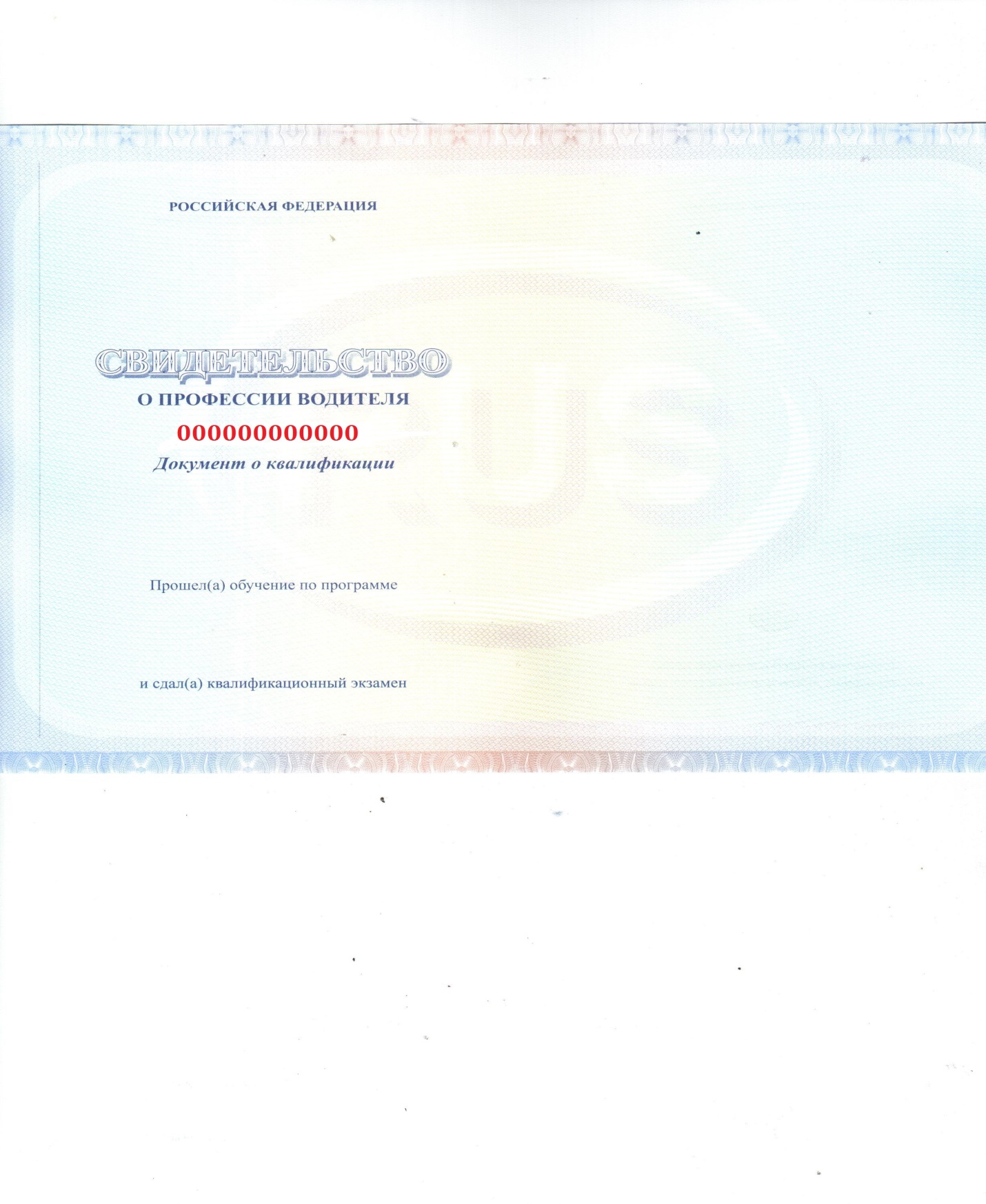 Приложение 2 к Порядку заполнения, учета и хранения Свидетельств о профессии водителя и Справок об обученииОПИСАНИЕзаполнения бланка Свидетельства о профессии водителяПри заполнении бланка Свидетельства о профессии водителя (далее - бланк документа) в левой части оборотной стороны бланка титула документа указываются с выравниванием по центру следующие сведения:а) после надписи «РОССИЙСКАЯ ФЕДЕРАЦИЯ»:на отдельной строке (при необходимости - в несколько строк, курсивом) - полное официальное наименование образовательной организации, выдавшей свидетельство – Частное Образовательное Учреждение Дополнительного Профессионального Образования «Автошкола «Аракс»»;на отдельной строке (при необходимости - в несколько строк, курсивом) - наименование населенного пункта, в котором находится образовательная организация –   г. Челябинск.б) после строки, содержащей надпись «Документ о квалификации», на отдельной строке - фамилия (допускается заглавными буквами, курсивом) имя и отчество (при наличии) лица, прошедшего обучение (в именительном падеже, курсивом), размер шрифта может быть увеличен не более чем до 20п;в) ниже курсивом указывается период прохождения обучения с выравниванием по центру с предлогом «с» с указанием числа (цифрами), месяца (прописью) и года (четырехзначное число, цифрами, слово «года») и далее предлогом «по» с указанием числа (цифрами), месяца (прописью) и года (четырехзначное число, цифрами, слово «года»);г) после строки «Прошел(а) обучение по программе», на отдельной строке (при необходимости - в несколько строк, курсивом) указывается название образовательной программы.При заполнении бланка документа в правой части оборотной стороны бланка свидетельства в таблице, состоящей из трех колонок, указываются следующие сведения:д) в графе «Учебные предметы» - наименование учебных предметов в соответствии с учебным планом образовательной программы.е) в подграфе «Базовый цикл» (при наличии) - наименование учебных предметов базового цикла в соответствии с учебным планом образовательной программы. В графе «Количество часов» указывается количество академических часов (цифрами). В графе «Оценка» - оценка, полученная при проведении промежуточной аттестации прописью (зачет/зачтено);ж) в подграфе «Специальный цикл» (при наличии) - наименование учебных предметов специального цикла в соответствии с учебным планом образовательной программы. В графе «Количество часов» указывается количество академических часов (цифрами). В графе «Оценка» - оценка, полученная при промежуточной аттестации прописью (зачет/зачтено);з) в подграфе «Профессиональный цикл» (при наличии) - наименование учебных предметов профессионального цикла в соответствии с учебным планом образовательной программы. В графе «Количество часов» указывается количество академических часов (цифрами). В графе «Оценка» - оценка, полученная при промежуточной аттестации прописью (зачет/зачтено);и) в графе «Квалификационный экзамен» указывается количество академических часов (цифрами) в соответствии с учебным планом образовательной программы. В графе «Оценка» - оценка прописью (отлично, хорошо, удовлетворительно; допускается сокращение в виде отл., хор., удовл. соответственно).к) в строке «Итого» проставляется общее количество академических часов «цифрами» в соответствии с учебным планом образовательной программы.Наименования учебных предметов и квалификационных экзаменов указываются без сокращений;л) под таблицей после надписи «Дата выдачи свидетельства» на отдельной строке - дата выдачи бланка свидетельства с выравниванием по центру и указанием числа (цифрами), месяца (прописью) и года (четырехзначное число, цифрами, слово «года»);м) после надписи «Руководитель» по центру проставляется подпись руководителя Автошколы на момент выдачи бланка документа. Подпись проставляется чернилами, пастой или тушью черного, синего или фиолетового цвета. Подписание бланка документа факсимильной подписью не допускается.Приложение 3 к Порядку заполнения, учета и хранения Свидетельств о профессии водителя и Справок об обученииПРИМЕРзаполнения бланка Свидетельствао профессии водителя┌────────────────────────────────────────────────────────────────────────────────────────────────│                                                                                                 │                                                 ┌───────────────────────────┬─────────┬───────┐ │                                                 │     Учебные предметы      │Количест-│Оценка │ │             РОССИЙСКАЯ ФЕДЕРАЦИЯ                │                           │во часов │       │ │                                                 ├───────────────────────────┴─────────┴───────┤ │                                                 │                Базовый цикл                 │ │                                                 ├───────────────────────────┬─────────┬───────┤│            «Автошкола «Аракс»                   │Основы законодательства в  │   42    │ зачет │ │                                                 │сфере дорожного движения   │         │       │ │                                                 ├───────────────────────────┼─────────┼───────┤ │                                                 │Психофизиологические основы│   12    │ зачет │ │                г. Челябинск                     │деятельности водителя      │         │       │ │                                                 ├───────────────────────────┼─────────┼───────┤ │                                                 │Основы управления          │   14    │ зачет │ │                                                 │транспортными средствами   │         │       │ │                                                 ├───────────────────────────┼─────────┼───────┤ │                 СВИДЕТЕЛЬСТВО                   │Первая помощь при дорожно- │   16    │ зачет │ │             О ПРОФЕССИИ ВОДИТЕЛЯ                │транспортном происшествии  │         │       │ │                                                 ├───────────────────────────┴─────────┴───────┤ │                 000000000000                    │              Специальный цикл               │ │                                                 ├───────────────────────────┬─────────┬───────┤ │            Документ о квалификации              │Устройство и техническое   │         │       │ │                                                 │обслуживание транспортных  │   20    │ зачет │ │                                                 │средств категории "B" как  │         │       │ │                                                 │объектов управления        │         │       │ │                                                 ├───────────────────────────┼─────────┼───────┤ │                                                 │Основы управления          │         │       │ │                    Петров                       │транспортными средствами   │   12    │ зачет │ │                 Петр Петрович                   │категории "B"              │         │       │ │                                                 ├───────────────────────────┼─────────┼───────┤ │   с 15 августа 2017 г. по 15 ноября 2017 г.     │Вождение транспортных      │         │       │ │                                                 │средств категории "B" с    │   56    │ зачет │ │                                                 │механической трансмиссией  │         │       │ │                                                 ├───────────────────────────┴─────────┴───────┤ │        Прошел(а) обучение по программе          │            Профессиональный цикл            │ │                                                 ├───────────────────────────┬─────────┬───────┤ │                                                 │Организация и выполнение   │         │       │ │          профессиональной подготовки            │грузовых перевозок         │    8    │зачет  │ │        водителей транспортных средств           │автомобильным транспортом  │         │       │ │                 категории "B"                   ├───────────────────────────┼─────────┼───────┤ │                                                 │Организация и выполнение   │         │       │ │      и сдал(а) квалификационный экзамен         │пассажирских перевозок     │    6    │зачет  │ │                                                 │автомобильным транспортом  │         │       │ │                                                 ├───────────────────────────┴─────────┴───────┤ │                                                 │          Квалификационный экзамен           │ │                                                 ├───────────────────────────┬─────────┬───────┤ │                                                 │Квалификационный экзамен   │    4    │хорошо │ │                                                 ├───────────────────────────┼─────────┼───────┤ │                                                 │Итого                      │   190   │   -   │ │                                                 └───────────────────────────┴─────────┴───────┘ │                                                                                                 │                                                            Дата выдачи свидетельства            │                                                                15 ноября 2017 г.                │                                                                                                 │                                                                   (подпись)                     │                                                  Руководитель ----------------- /Н.В.Попова/    │                                                                              печать             │                                                                       М.П.                      Приложение 4 к Порядку заполнения, учета и хранения Свидетельств о профессии водителя и Справок об обученииФОРМА Справки об обученииЧастное Образовательное Учреждение Дополнительного Профессионального Образования «Автошкола «Аракс»С П Р А В К А ЧОУ ДПО «Автошкола «Аракс» настоящим подтверждает, что __________________________                                                                                                                                                                                        фамилия, имя, отчество_____________________________________________________________________________в период с «__» _____________ 20__ года по «__» _____________ 20__ года проходил(а) обучение   по   образовательной   программе   профессиональной подготовки   водителей транспортных средств категории «В».В период обучения был прослушан теоретический курс, пройдено практическое обучение, а также промежуточная аттестация по следующим учебным предметам: Директор:                                                       _________________  / ______________________Приложение 5 к Порядку заполнения, учета и хранения Свидетельств о профессии водителя и Справок об обученииВАРИАНТ ЗАПОЛНЕНИЯ Справки об обученииЧастное Образовательное Учреждение Дополнительного Профессионального Образования «Автошкола «Аракс»С П Р А В К А ЧОУ ДПО «Автошкола «Аракс»       настоящим       подтверждает,         что Петров Сергей Константиновичв период с «21» января  2017 года по «20» февраля 2017 года проходил(а) обучение   по   образовательной   программе   профессиональной подготовки   водителей транспортных средств категории «В».В период обучения был прослушан теоретический курс, пройдено практическое обучение, а также промежуточная аттестация по следующим учебным предметам: Директор:                                               ___________________ /    ___________________Наименование учебного предметаКоличество часов, предусмотренных образовательной программойКоличество часов, пройденное обучающимсяРезультаты промежуточной аттестацииБазовый циклБазовый циклБазовый циклБазовый циклБазовый циклОсновы законодательства в сфере дорожного движения42Психофизиологические основы деятельности водителя12Основы управления транспортными средствами14Первая помошь при дорожно-транспортном происшествии16Специальный циклСпециальный циклСпециальный циклСпециальный циклСпециальный циклУстройство и техническое обслуживание транспортных средств категории «В» как объектов управления20Основы управления транспортными средствами категории «В»12Вождение транспортных средств категории «В» с механической трансмиссией56Профессиональный циклПрофессиональный циклПрофессиональный циклПрофессиональный циклПрофессиональный циклОрганизация и выполнение грузовых перевозок автомобильным транспортом8Организация и выполнение пассажирских перевозок автомобильным транспортом6Наименование учебного предметаКоличество часов, предусмотренных образовательной программойКоличество часов, пройденное обучающимсяРезультаты промежуточной аттестацииБазовый циклБазовый циклБазовый циклБазовый циклБазовый циклОсновы законодательства в сфере дорожного движения4242зачетПсихофизиологические основы деятельности водителя1212зачетОсновы управления транспортными средствами1414зачетПервая помошь при дорожно-транспортном происшествии1616зачетСпециальный циклСпециальный циклСпециальный циклСпециальный циклСпециальный циклУстройство и техническое обслуживание транспортных средств категории «В» как объектов управления2020зачетОсновы управления транспортными средствами категории «В»1212зачетВождение транспортных средств категории «В» с механической трансмиссией5656зачетПрофессиональный циклПрофессиональный циклПрофессиональный циклПрофессиональный циклПрофессиональный циклОрганизация и выполнение грузовых перевозок автомобильным транспортом88зачетОрганизация и выполнение пассажирских перевозок автомобильным транспортом66зачет